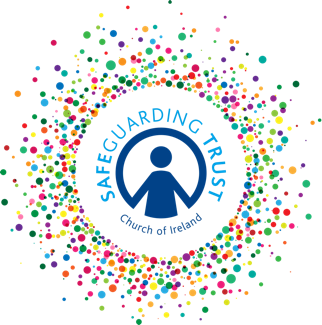 Working in partnership with parents/guardians policy templateThis policy should be read in conjunction with the (parish/diocese/diocesan body/organisation)’s Communication Policy.Working in partnership with parents/ guardians helps to safeguard children. (insert name of parish/diocese/diocesan body/organisation) sees the welfare of children as paramount and therefore seeks to form positive relationships between clergy staff/volunteers and parents to encourage mutual trust and support. Partnership with parents/guardians and families involves information sharing and consultation regarding all aspects of their child’s participation in (insert name of parish/diocese/diocesan body/organisation).In order to foster positive relationships and a good working partnership between clergy/staff/volunteers and parents/guardians (insert name of parish/diocese/diocesan body/organisation) shall:Ensure that all clergy/staff and volunteers working with their child are introduced to parents/guardians;Provide parents/guardians with information leaflets on the organisation’s Child Safeguarding Policy;Make available to parents, via their website, all relevant policies and procedures;Ensure that clergy/staff/volunteers make themselves available to talk to parents/guardians informally on a regular basis;Allow parents the opportunity to visit their child’s activity from time to time;Regularly provide information on activities and events both verbally and in writing;Regularly provide feedback to parents on their child’s progress and participation.The (parish/diocese/diocesan body/organisation) shall all encourage parents to:Ask questions about policies and procedures;Make suggestions or comments;Ask about their child’s experiences in the organisation;Talk to clergy/staff/volunteers about how their child is getting on in activities;Keep clergy/ staff and volunteers informed about family events/situations that may be causing children anxiety;Attend events organised by the (parish/diocese/diocesan body/organisation).It is essential that this working partnership is based on mutual respect and value so that if an occasion arises whereby a staff member or volunteer has a concern about a child, this can be discussed with parents. Adopted by the Select Vestry on ___________________________